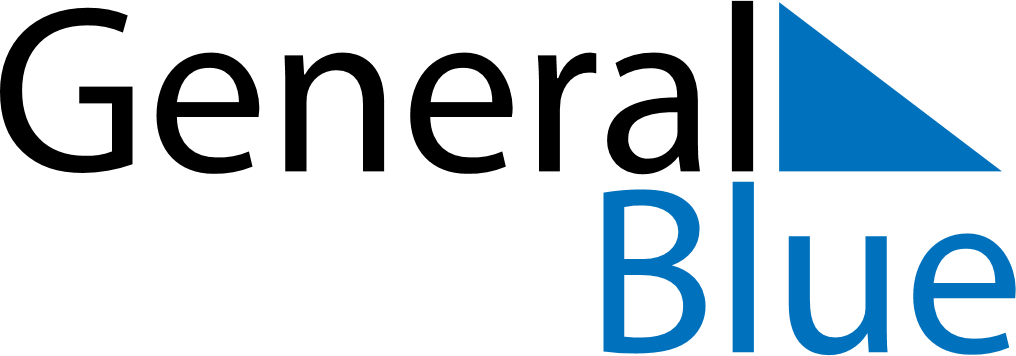 Weekly CalendarJanuary 17, 2022 - January 23, 2022Weekly CalendarJanuary 17, 2022 - January 23, 2022Weekly CalendarJanuary 17, 2022 - January 23, 2022Weekly CalendarJanuary 17, 2022 - January 23, 2022Weekly CalendarJanuary 17, 2022 - January 23, 2022Weekly CalendarJanuary 17, 2022 - January 23, 2022MondayJan 17TuesdayJan 18TuesdayJan 18WednesdayJan 19ThursdayJan 20FridayJan 21SaturdayJan 22SundayJan 236 AM7 AM8 AM9 AM10 AM11 AM12 PM1 PM2 PM3 PM4 PM5 PM6 PM